Фестиваль «Таврида.АРТ» сезона 2021 – это: • более 5000 молодых представителей креативных индустрий; • лучшие шоу-программы; • различные направления музыки: от классики до тяжёлого рока; • гостевые дома – пространства, разработанные НКО для презентации проектов и проведения тематических мастер-классов, встреч, семинаров, лекций, вечеринок, концертов и маркетов; • фестиваль уличного искусства в пяти городах Крымского полуострова и многое другое! Участниками фестиваля «Таврида.АРТ» станут лидеры изменений: молодые творцы – резиденты арт-кластера, участники Национального открытого чемпионата в сфере творческих компетенций ArtMasters, проектов платформы «Россия – страна возможностей», движения #МЫВМЕСТЕ, проекта «Большая перемена», а также блогеры, инфлюенсеры молодёжных пабликов в социальных сетях, представители студенческих СМИ. «Таврида.АРТ» – шанс для молодых творцов представить свои проекты на грантовом конкурсе и выиграть финансирование на их реализацию. Впервые презентации пройдут в формате шоу. Продолжит работу онлайн-кастинг-платформа «Таврида.АРТ», которая даёт возможность поучаствовать в презентациях, прослушиваниях, отборах и собеседованиях на стажировки. Если у тебя ещё остались сомнения, стоит ли регистрироваться на фестиваль, перечитай заново, какие возможности он перед тобой открывает! А после этого заходи на tavrida.art и подавай заявку. До встречи в Крыму 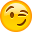 Форум проводится в соответствии с федеральным проектом «Социальная активность» национального проекта «Образование»#НацпроектОбразование #СоциальнаяАктивность #Таврида #Национальныйпроект #tavrida1love